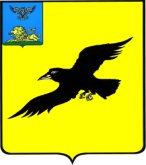 Б е л г о р о д с к а я   о б л а с т ьАДМИНИСТРАЦИЯ ГРАЙВОРОНСКОГО ГОРОДСКОГО ОКРУГАПОСТАНОВЛЕНИЕГрайворон«_24_ »  _декабря_ 2020_ г.								№ _861_Во исполнение постановления Правительства Белгородской области 
от 07 декабря 2020 года №506-пп «Об установлении среднего размера родительской платы за присмотр и уход за детьми в государственных 
и муниципальных образовательных организациях, реализующих образовательные программы дошкольного образования, в Белгородской области в 2021 году», в соответствии со статьей 65 Федерального закона 
от 29 декабря 2012 года №273-Ф3 «Об образовании в Российской Федерации»          п о с т а н о в л я ю:1.	Установить средний размер родительской платы за присмотр и уход 
за детьми в муниципальных образовательных учреждениях, реализующих образовательные программы дошкольного образования, в Грайворонском городском округе в 2021 году в сумме 1600 (Одна тысяча шестьсот) рублей 
00 копеек в месяц.2.	Установить размер ежемесячной платы, взимаемой с родителей (законных представителей), имеющих трёх и более несовершеннолетних детей, а также одиноких родителей (одиноких матерей, вдов, вдовцов), за присмотр 
и уход за детьми в муниципальных образовательных учреждениях, реализующих образовательные программы дошкольного образования, в сумме 800 (Восемьсот) рублей 00 копеек в месяц.3.	За присмотр и уход за детьми-инвалидами, детьми-сиротами и детьми, оставшимися без попечения родителей, а также за детьми с туберкулёзной интоксикацией, обучающимися в муниципальных образовательных учреждениях, реализующих образовательную программу дошкольного образования, родительскую плату не взимать.4.	Управлению образования администрации Грайворонского городского округа (Безгодько В.А.):-	производить выплату компенсации родительской платы за присмотр 
и уход за детьми в образовательных учреждениях, реализующих образовательные программы дошкольного образования, с учетом среднего размера родительской платы, установленного в пункте 1 настоящего постановления;-	обеспечить размещение информации в Единой государственной  информационной системе социального обеспечения.5.	Признать утратившим силу постановление администрации Грайворонского городского округа от 28 декабря 2019 года № 858 
«Об установлении среднего размера родительской платы за присмотр и уход 
за детьми в муниципальных образовательных учреждениях, реализующих образовательные программы дошкольного образования, в Грайворонском городском округе в 2020 году».6.	Настоящее постановление вступает в силу с 01 января 2021 года.7.	Контроль за исполнением постановления возложить на заместителя главы администрации Грайворонского городского округа по социальной политике М.В. Ванину.Об установлении среднего размера родительской платы 
за присмотр и уход за детьми 
в муниципальных образовательных учреждениях, реализующих образовательные программы дошкольного образования в Грайворонском городском округе в 2021 годуГлава администрации Г.И. Бондарев